Yandaki grafikte bir sınıftaki üç öğrencinin aylık okudukları sayfa sayısı belirtilmiştir. Bu grafikle ilgili doğru bilgilerin yanına ✓ atınız. (10)Rumeysa her ay okuduğu sayfa sayısını arttırmıştır.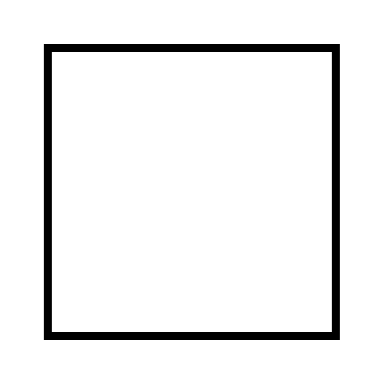 Bazı aylarda tüm öğrencilerin okuduğu sayfa sayısı birbirine eşittir. Bir ayda en çok kitap okuyan öğrenci Ceylin’dir.Belirtilen aylarda en az sayfa kitap okuyan Şerife’dir.Kasım ayında Şerife hasta olduğu için kitap okuyamamıştır.Okulların açıldığı ay toplam 75 sayfa kitap okumuşlardır.Bu sınıfın en çalışkan öğrencileri bu üç öğrencidir.“Eğer bir sözcük, beş duyu organımızdan herhangi biriyle algılanabiliyorsa somut, algılanamıyorsa soyut sözcüktür.” Buna göre aşağıdaki sözcüklerin somut mu soyut mu olduğunu yanlarındaki boşluklara yazınız. (10)“Bir sözcüğün anlamlı en küçük birimine kök denir.” Aşağıdaki sözcüklerin köklerini bulalım, yanlarındaki boşluğa yazalım. (10)“İnsana ait özelliklerin insan dışı varlıklara verilmesine ‘kişileştirme’ denir.” Bu bilgiye göre aşağıdaki cümlelerde kişileştirme yapılanların yanına ✓ atınız. (10)Arslan avını görünce dizlerinin üstünde sürünmeye başladı. Ağaçları yerinden sökmeye ant içmiş bir rüzgâr esiyordu kuzeyden.Evin etrafını yorgun bir sarmaşık sarmıştı.Öfkeli kalabalık, meydana doğru ilerliyordu.Aşağıdaki cümlelerden hangileri koşul bildirir, yanına ✓ atınız. (10)Sevdikleri onu yarı yolda bırakmıştı.Zamanında ilaçlarını içersen çabucak iyileşirsin.Tükenmez kalemimi bulamıyorum.Gelirken bana fıstık getireceksen Antep’e gidebilirsin.Günümüzde dişlerimizle ilgili bir sorunumuz olduğunda diş hekimine gideriz. Orta Çağ'da diş tedavisi yapmak berberlerin işiymiş. Hatta o zamanlarda berberlere hekim denirmiş. 18. yüzyılda diş hekimliğinin uzmanlık gerekti-ren bir iş olduğu anlaşılmış ve artık berberler diş hekimliği yapmamaya başlamış.Aşağıdaki sözcüklerin eş anlamlılarını yukarıdaki metinden bulup yazınız. (10)Eğer bir cümledeki verilenlerin doğruluğunu veya yanlışlığını ispatlayabiliyorsak nesnel, ispatlayamıyorsak öznel cümle deriz.Buna göre aşağıdaki cümleleri okuyup doğru yere X işareti koyun. (10)Bir şeyin olduğundan az veya çok söylenmesine abartma denir. Buna göre, aşağıdaki cümlelerin hangilerinde abartma yapılmamıştır? (5)Kitapları taşımaktan kolum koptu.			c)	Ayağına basınca kıyameti kopardı.Yaptığı şakaya gülmekten öldük.			d) 	Onun arkadaşları çok iyi insanlardır.Kardeşlik	:    ………………………………..Hayâlperest	:    ………………………………..Rûya		:    ………………………………..Ayna		:    ………………………………..Telâş		:    ………………………………..Pas		:    ………………………………..Sis		:    ………………………………..Zincir		:    ………………………………..Rüzgâr		:    ………………………………..Sevinç		:    ………………………………..Karpuzdaki                :    ………………………………..Kaplumbağadaki   :    ………………………………..Kalemlikten              :    ………………………………..Sözlükte                    :    ………………………………..Suratsızın                  :    ………………………………..Tavukçuların   :    ………………………………..Yazılısı              :    ………………………………..Koşuculardan  :    ………………………………..Çantası             :    ………………………………..Defter               :    ………………………………..•Doktor …………………………………•Doktor …………………………………•İyileştirme …………………………………•İyileştirme …………………………………•Kuaför …………………………………•Asır …………………………………•Asır …………………………………•Bundan Sonra …………………………………ÖznelNesnelKorona virüsten korunmak için maske takmalıyız.……………..……………..Sanatçının sesi, insanı büyülüyordu.……………..……………..Türkiye Cumhuriyeti 29 Ekim 1923’te kurulmuştur.……………..……………..Karada yaşayan en büyük canlı fildir.……………..……………..Türkiye’nin en iyi öğretmeni Orhan Hoca’dır.……………..……………..Yağmurlu havalara bayılırım.……………..……………..Görkem, en çok kitap okuyan öğrenci seçildi.……………..……………..Dondurmayı çok severim.……………..……………..Dondurmayı çok severim, dedi.……………..……………..Türkiye’nin başkenti Tokat’tır.……………..……………..Aşağıdaki cümlelerden hangisinde neden-sonuç ilişkisi yoktur? (5)Bebekler konuşamadıkları için dertlerini ağlayarak anlatır.Sağlıklı bir hayat yaşamak için temizliğimize dikkat etmeliyiz.Kitapların değerini bildiğinden özen gösteriyordu.Kilo almamak için yağlı yemekler yemiyordu.Aşağıdaki cümlelerin hangisinde amaç-sonuç ilişkisi yoktur? (5)Yağmur yüklü bulutlara aldırmadan denize girdik.Gitmeden seni görelim diye ziyaretine geldik.Deniz havası almak için birazdan sahile ineceğiz.Alışveriş yapmak üzere markete gideceğim.Küçük kız, süt kovasını başının üstüne koyarak sabah erkenden pazarın yolunu tutmuş. Yolda yürürken sütü sattıktan sonra kazanacağı parayla ne yapacağını düşünmeye başlamış. “Kazanacağım parayla pazardan bir iki tavuk alacağım, sonra her sabah topladığım yumurtaları pazara götürüp satacağım. Bu yumurtaları satıp kendime para biriktireceğim ve sonrasında kendime güzel bir elbise alacağım. Arkadaşlarım beni yeni elbisemle gördüklerinde çok kıskanacaklar.” diye düşünüp o anın hayaliyle başını bir an geriye doğru itmiş. Küçük kızın kafasında taşıdığı kova düşmüş ve içindeki süt dökülmüş, kızcağızın mutluluk düşleri de uçup gitmiş.Yandaki parçanın haritasını oluşturalım (10)

Kişiler: 
Zaman:
Yer:
Olay: